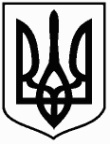 УКРАЇНАГАВРИЛІВСЬКА  ЗАГАЛЬНООСВІТНЯ  ШКОЛА  І – ІІІ  СТУПЕНІВМАЛОМИХАЙЛІВСЬКОЇ СІЛЬСЬКОЇ РАДИ ПОКРОВСЬКОГО  РАЙОНУ  ДНІПРОПЕТРОВСЬКОЇ ОБЛАСТІвул.. Перемоги, 2, с.Гаврилівка, 53614,тел./факс 0 (5638) 56 673,e-mail: gavrulivskazosh@ukr.net   Код ЕДРПОУ 35160400НАКАЗ     16.12.2020                              с.Гаврилівка                      №61Про підсумки проведення  ІІ етапуВсеукраїнських  предметних  олімпіадВідповідно до Положення про Всеукраїнські учнівські олімпіади, турніри, конкурси з навчальних предметів, конкурси-захисти науково-дослідницьких  робіт, олімпіади зі спеціальних дисциплін та конкурси фахової майстерності, затвердженого наказом Міністерства освіти і науки, молоді та спорту  України від 22.09.2011 року № 1099,  зареєстрованого в Міністерстві юстиції України 17.11.2011 року за № 1318/20056, наказу Міністерства освіти і науки України від 24.09.2020 року № 1175 «Про проведення Всеукраїнських учнівських олімпіад і турнірів з навчальних предметів у 2020/2021 навчальному році», наказу департаменту освіти і науки облдержадміністрації від 27.10.2020 року   № 185/0/212-20 «Про проведення ІІ етапу Всеукраїнсь-ких учнівських олімпіад  з навчальних предметів у 2020/2021 навчальному році», листа МОН України  № 1/9-588 від 19.10.2020 року «Про деякі питання організації учнівських олімпіад», Спільного наказу відділу освіти, молоді і спорту  райдержадміністрації, відділу виконавчого комітету Покровської селищної ради, виконавчого комітету Великомихайлівської сільської ради, виконавчого комітету Маломихайлівської сільської  ради від 30.10.2020 № 142//82-о-р/160-р-20  «Про проведення ІІ етапу Всеукраїнських учнівських олімпіад з навчальних предметів у 2020/2021 навчальному році», з метою пошуку, підтримки, розвитку творчого потенціалу обдарованої молоді району з 10 листопада по 1 грудня 2020 року було проведено ІІ етап Всеукраїнських  учнівських олімпіад з базових дисциплін: української мови і літератури, фізики, історії, хімії, біології, астрономії, трудового навчання. У ІІ етапі Всеукраїнських учнівських олімпіад взяли участь 40 учнів із 2 закладів загальної середньої освіти Маломихайлівської ОТГ. За  результатами  протоколів  учнівських  олімпіад  переможцями  від  нашої школи  визнано  5  учнів,  з  них  2  учні  посіли  перше  місце – це учениця  10  Батозська Альбіна  з  біології (вчитель  Коляса Ю.Б.)  та  з  історії  учень  11  класу  Криволап  Владислав (вчитель  Мельник  І.І.,  2  учні   друге  місце – це  учениця  9  класу  Помазан  Ілона  з  української  мови  та  літератури (вчитель  Шевченко  В.В.  і  учень  10  класу  Шаповал Максим з  української  мови  та  літератури (вчитель  Степанова М.О., 1 учень  третє  місце  з  астрономії, це  учень  11  Сажнєв  Олег (вчитель  Панасенко  Л.М.).    На  підставі  вищесказаногоНАКАЗУЮ:Вручити  грамоти  виконавчого  комітету  Маломихайлівської  сільської  ради  за  зайняті  І  місця.Керівникам  методичних  комісій  Рябці  Л.О.  та  Кошик  Л.В.:  проаналізувати  результати  учнівських  олімпіад  і  розробити  заходи  щодо  подолання  у  підготовці  шкільних  команд  до  участі  у  ІІ  та  ІІІ  етапах  олімпіад  з  базових  дисциплін.Вивчити  систему  роботи  з  обдарованими  учнями  вчителів,  які  підготували  переможців  олімпіад.Оголосити  подяку  та  зробити  відповідні  записи  вчителям, учні  яких  зайняли  призові  місця.Координацію  роботи  щодо  виконання  даного  наказу  покладається  на  ЗНВР  Яценка  В.М., контроль  залишаю  за  собою.  Директор  школи                                  Г.П.Тимченко